      Бальзам для ванн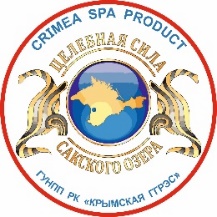 на минеральной основе "ромашка и крапива"Рекомендации по применениюБальзам для ванн на минеральной основе предназначен для приготовления морских ванн и ванночек, ухода за волосами, а также в качестве смывающей жидкости при проведении грязевых и косметических процедур.Бальзам «Ромашка и Крапива» - натуральное бальнеокосметическое средство, изготовленное по оригинальной технологии из рапы лечебного Сакского озера. Минеральные и биоактивные компоненты рапы и экстрактов листьев крапивы и цветков ромашки взаимно дополняют и усиливают целебные свойства друг друга.Ванны с ромашкой и крапивой благотворно влияют на чувствительную, раздраженную кожу, успокаивают и смягчают ее, используются в лечении различных кожных заболеваний. Такая терапия рекомендуется при мокнущей экземе, псориазе, нейродермите, дерматозах, крапивнице и др. Эти процедуры используют физиотерапевты в комплексном лечении заболеваний соединительной ткани, при нарушениях обменных процессов, при избыточном потоотделении. Ванны с экстрактом ромашки хороши в качестве профилактического средства при пеленочном дерматите, а также для облегчения течения диатеза, для уменьшения боли и воспаления при артрите,облегчения симптомов аллергии, особенно сенной лихорадки, облегчения симптомов заболеваний предстательной железы.	Бальзам обладает сильным бактерицидным, противовоспалительным и успокаивающим действием, а также стимулирует кровообращение. Минеральные и биоактивные компоненты Бальзама интенсивно питают и увлажняют кожу, отбеливают и борются с пигментацией, разглаживают морщины и смягчают кожу, борются с целлюлитом и разглаживают рубцы, нормализуют обменные процессы и работу сальных желез, снимают напряжение и улучшают микроциркуляцию крови, бережно ухаживают за кожей головы и волосами, смягчают волосы и придают им здоровый блеск.	Благодаря сочетанию вяжущих свойств дубильных веществ, антисептического и дезинфицирующего действия хлорофилла, Бальзам полезен для укрепления корней волос и для кожи головы, а также для ухода за кожей лица. Благотворно влияет на структуру волос, улучшает кровоснабжение кожи головы и волосяных луковиц, нормализует деятельность сальных желез, снимает статическое электричество, защищает волосы от УФ-лучей.Инструкция по применениюДля приготовления ванн: в теплую водопроводную воду из расчета на 180 л воды добавляют 100 – 150 мл Бальзама. Рекомендуется лечь в ванну таким образом, чтобы область сердца осталась над поверхностью воды. Предварительно на бортик ванны нужно положить полотенце для упора шеи. Ванны принимают при температуре 36 – 38° С. Спустя двадцать минут рекомендуется закончить принятие ванны, расслабиться и лечь отдохнуть на полчаса. Принимать ванны через день или 2 дня подряд с перерывом на третий день. Курс 12 – 15 ванн.  Курс повторить через полгода.Можно использовать местные ванночки небольшого объема для ног и рук при разведении Бальзама теплой водой в соотношении 1 к 3 или 1 к 5.Для удаления накожных аппликаций: Бальзам разводят теплой водой в соотношении 1 к 5.Для ухода за волосами: для сухих и ломких волос, для профилактики выпадении волос и при перхоти Бальзам в разведении теплой водой 1 к 3 наносят на корни и по всей длине вымытых волос, мягкими круговыми массажными движениями втирают в течение 1-2 мин в направлении к центру головы. Голову покрывают полиэтиленовой шапочкой и утепляют полотенцем. Компресс выдерживают 15-20 минут, после чего промывают волосы теплой водой. Не рекомендуется синтетические моющие средства и сушка волос под феном. Процедуры проводят 2-3 раза в неделю.  Курс - 12-15 сеансов. Перерыв между курсами - не менее 30 дней. Профилактическое применение – 1 раз в 7-10 дней.СОСТАВ Рапа (вода покровная) Сакского озера, композиция экстрактов цветков ромашки и листьев крапивы, отдушка, ДМДМ гидантоин, сорбат калия.УСЛОВИЯ ХРАНЕНИЯ Хранить в упаковке изготовителя, в сухом месте, защищенном от солнечных лучей, в стороне от источников тепла при температуре от плюс 5 0С до плюс 25 0С.Срок хранения 18 месяцев с даты изготовления.ГОСТ 32851-2014Изготовитель: ГУНПП РК «Крымская ГГРЭС»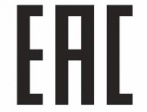 296500 РФ, Республика Крым, г. Саки, ул. Курортная, 4Тел. / факс +7 (36563) 3-13-24, 2-62-41www.sakilake.com    e-: stationsakilake.com       Целебная сила Сакского озера на страже Красоты и Здоровья!